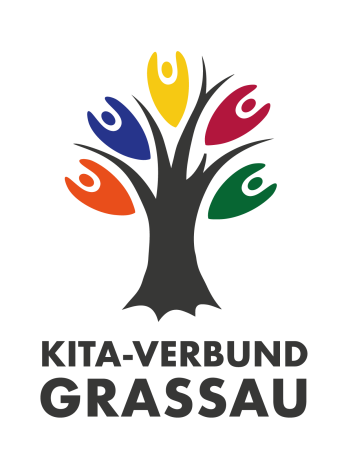 Stellenausschreibung des Kita-Verbundes Grassaufür den Naturkindergarten Waldzwerge in Marquartstein befristet vom 01.09.2023 bis 31.08.2024: Praktikum im Sozialpädagogischen Einführungsjahr SEJ (m/w/d) mit 35,0 Std./Woche oder freiwilliges soziales Jahr in kath. Trägerschaft (m/w/d) mit 35,0 Std./Woche oder Bundesfreiwilligendienst (m/w/d) mit 35,0 Std./Woche oderPraktikum (m/w/d) mit 35,0 Std./Wocheund unbefristet ab 01.09.2023:Pädagogische Ergänzungskraft (m/w/d) mit 35,0 WochenstundenWir bieten Dir… - viel Erfahrung und Wissen in der Naturpädagogik, - die Möglichkeit, eigene Ideen in die Arbeit einzubringen - einen Arbeitsplatz an der frischen Luft - viel Bewegung in der Natur - ein motiviertes, wetterfestes Team sowie eine engagierte Elternschaft - und natürlich 25 wissbegierige kleine Waldzwerge mit leuchtenden Kinderaugen Nähere Auskünfte hierzu erteilt Ihnen die Kindergartenleiterin Frau Sabold unter 0151/52241873.Wir freuen uns über Ihr Interesse und bitten um Übersendung Ihrer Bewerbung per Post oder e-mail bis spätestens 15.04.2023 an:Kita-Verbund GrassauMonika IrgerUnterer Mühlfeldweg 383250 Marquartstein (=Büro)Tel: 08641-695528kita-verbund.grassau@ebmuc.de